Муниципальное бюджетное общеобразовательное учреждение Летошницкая средняя общеобразовательная школа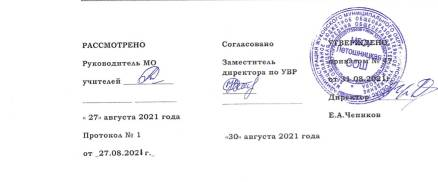 ПРОГРАММАПО  МУЗЫКЕ5 КЛАССПринято к реализации педагогическим советом МБОУ Летошницкой СОШ                                                             Протокол № 8 от _31.08.2021ПЛАНИРУЕМЫЕ РЕЗУЛЬТАТЫ ОСВОЕНИЯ УЧЕБНОГО ПРЕДМЕТА «МУЗЫКА» 5 КЛАССВ программе сформулированы основные требования к знаниям, умениям и навыкам учащихся пятого класса: Личностные результаты отражаются в индивидуальных качественных свойствах учащихся, которые они должны приобрести в процессе освоения учебного предмета «Музыка»:  чувство гордости за свою Родину, российский народ и историю России, осознание своей этнической и национальной принадлежности; - знание культуры своего народа, своего края;  ответственное отношение к учению, готовность и способность к саморазвитию и самообразованию на основе мотивации к обучению и познанию; - готовность и способность вести диалог с другими людьми и достигать в нем взаимопонимания;- этические чувства доброжелательности и эмоционально-нравственной отзывчивости, понимание чувств других людей и сопереживание им;  коммуникативная компетентность в общении и сотрудничестве со сверстниками, старшими и младшими в образовательной, общественно полезной, учебно- исследовательской, творческой и других видах деятельности;  - участие в общественной жизни школы в пределах возрастных компетенций с учетом региональных и этнокультурных особенностей;  - признание ценности жизни во всех ее проявлениях и необходимости ответственного, бережного отношения к окружающей среде;  - принятие ценности семейной жизни, уважительное и заботливое отношение к членам своей семьи;  эстетические потребности, ценности и чувства, эстетическое сознание как результат освоения художественного наследия народов России и мира, творческой деятельности музыкально-эстетического характера. Метапредметные результаты характеризуют уровень сформированности универсальных учебных действий, проявляющихся в познавательной и практической деятельности учащихся:  - умение анализировать собственную учебную деятельность, адекватно оценивать правильность или ошибочность выполнения учебной задачи и собственные возможности ее решения, вносить необходимые коррективы для достижения запланированных результатов;  - владение основами самоконтроля, самооценки, принятия решений и осуществления осознанного выбора в учебной и познавательной деятельности. Предметные результаты обеспечивают успешное обучение на следующей ступени общего образования и отражают:  сформированность потребности в общении с музыкой для дальнейшего духовно- нравственного развития, социализации, самообразования, организации содержательного культурного досуга на основе осознания роли музыки в жизни отдельного человека и общества;-  развитие общих музыкальных способностей школьников (музыкальной памяти и слуха), а также образного и ассоциативного мышления, фантазии и творческого воображения, эмоционально-ценностного отношения к явлениям жизни и искусства;- сформированность мотивационной направленности на продуктивную музыкально-творческую деятельность (слушание музыки, пение, инструментальное музицирование, драматизация музыкальных произведений, импровизация, музыкально-пластическое движение и др.); - воспитание эстетического отношения к миру, критического восприятия музыкальной информации, развитие творческих способностей в многообразных видах музыкальной деятельности, связанной с театром, кино, литературой, живописью; - расширение музыкального и общего культурного кругозора; воспитание музыкального вкуса, устойчивого интереса к музыке своего народа, классическому и современному музыкальному наследию;-  овладение основами музыкальной грамотности: способностью эмоционально воспринимать музыку как живое образное искусство во взаимосвязи с жизнью, со специальной терминологией и ключевыми понятиями музыкального искусства;-  приобретение устойчивых навыков самостоятельной, целенаправленной и содержательной музыкально-учебной деятельности, включая информационно- коммуникационные технологии. К концу 5 класса обучающиеся научатся: - активно творчески воспринимать музыку различных жанров, форм, стилей; - слышать музыкальную речь как выражение чувств и мыслей человека, различать в ней выразительные и изобразительные интонации, узнавать характерные черты музыкальной речи разных композиторов; - ориентироваться в разных жанрах музыкально-поэтического фольклора народов России (в том числе родного края);-  наблюдать за процессом музыкального развития на основе сходства и различия интонаций, тем, образов, их изменения; понимать причинно-следственные связи развития музыкальных образов и их взаимодействия; - моделировать музыкальные характеристики героев, прогнозировать ход развития событий «музыкальной истории»;-  использовать графическую запись для ориентации в музыкальном произведении в разных видах музыкальной деятельности; - воплощать художественно-образное содержание, интонационно-мелодические особенности народной и профессиональной музыки (в пении, слове, движении, игре на простейших музыкальных инструментах) выражать свое отношение к музыке в различных видах музыкально-творческой деятельности;  планировать и участвовать в коллективной деятельности по созданию инсценировок музыкально-сценических произведений, интерпретаций инструментальных произведений в пластическом интонировании; Обучающийся получит возможность научиться: - творческой самореализации в процессе осуществления собственных музыкально- исполнительских замыслов в различных видах музыкальной деятельности;  организовывать культурный досуг, самостоятельную музыкально-творческую деятельность, музицировать и использовать ИКТ в музыкальном творчестве;-  оказывать помощь в организации и проведении школьных культурно-массовых мероприятий, представлять широкой публике результаты собственной музыкально- творческой деятельности, собирать музыкальные коллекции (фонотека, видеотека).III. ТЕМАТИЧЕСКОЕ ПЛАНИРОВАНИЕСогласно Федеральному государственному образовательному стандарту основного общего образования и программы общеобразовательных учреждений «Музыка. 5-7 классы». Авторы программы Г. П. Сергеева, Е. Д. Критская, И.Э. Кашекова – М.: «Просвещение», 2016 годСогласно  календарного  учебного графика  и учебного плана  МБОУЛетошницкой СОШ на 2016-2017 учебный год  программа  будет реализована  в объеме 35  учебных часов (1 час в неделю).Программа составлена на основе авторской программы по музыке «Музыка. 5-7 классы». Авторы программы Г. П. Сергеева, Е. Д. Критская, И.Э. Кашекова – М.: «Просвещение», 2016 год3.  Г. П. Сергеева, Е. Д. Критская. Музыка: рабочая тетрадь для учащихся 5 класса. – М.: Просвещение – 2013 годВ данном курсе используется  учебник-тетрадь:  Е.Д.Критской, Г.П.Сергеевой, И. Э. Кашекова, «Музыка 5 класс», М., Просвещение, 2015г. КАЛЕНДАРНО-ТЕМАТИЧЕСКОЕ ПЛАНИРОВАНИЕПрограмма разработанаучителем высшейквалификационной категорииСошиной Татьяной Николаевной№п/пТемаКол-во часовКонтрольных работПрактических работПроектовЭкскурсий1.Музыка и литература171---2.Музыка и изобразительное искусство18111-ИтогоИтого34211-№п/пТема учебного занятия (урока)Дата проведенияДата проведения№п/пТема учебного занятия (урока)по планупо факту1.Что роднит музыку с литературой2.Вокальная музыка. Народная песня.3.Вокальная музыка. «Песня русская в березах»4.Вокальная музыка.5.Фольклор в музыке русских композиторов6.Особенности восприятия музыкального фольклора7.Жанры инструментальной и вокальной музыки8.Вторая жизнь песни9.Звучащие картины10.Всю жизнь мою несу родину в душе…11.Звучащие картины12.Писатели и поэты о музыке и музыкантах13.Первое путешествие в музыкальный театр. Оперная мозаика.14.Второе путешествие в музыкальный театр. Балет.15.Музыка в театре, кино, на телевидении16.Третье путешествие в музыкальный театр. Мюзикл17.Что роднит музыку с изобразительным искусством18.Небесное и земное в звуках и красках.19.Звать через прошлое к настоящему.20.«Александр Невский»21.Музыкальная живопись и живописная музыка22.Дыхание русской песенности.23.Колокольность в музыке и изобразительном искусстве.24.Портрет в музыке и изобразительном искусстве.25.Волшебная палочка дирижера.26.Образы борьбы и победы в искусстве27.Застывшая музыка28.Полифония в музыке и живописи29.Музыка на мольберте30.Импрессионизм в музыке и живописи31.О подвиге, о доблести, о славе…32.В каждой мимолетности вижу я миры…33.Мир композитора34.С веком наравне35.Обобщающий урок учебного года